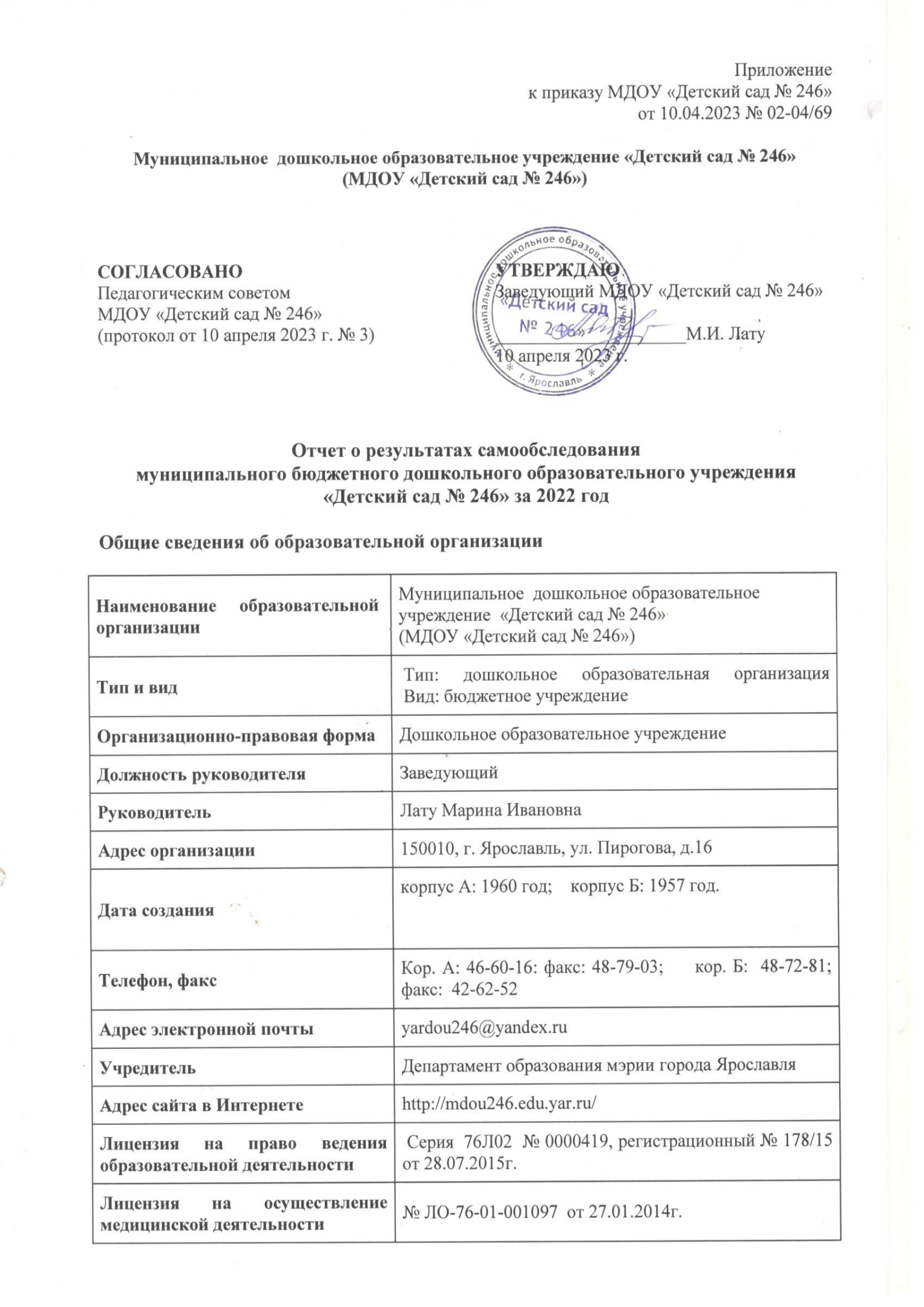 Муниципальное  дошкольное образовательное учреждение «Детский сад № 246» (далее ДОУ) расположено во Фрунзенском районе города Ярославля вдали от производящих предприятий и торговых мест. Детский сад имеет 2 здания ( корпус А и корпус Б). Здания ДОУ построены по типовым проектам. Проектная наполняемость на 140 мест. Общая площадь здания 1380 кв. м, из них площадь 
помещений, используемых непосредственно для нужд образовательного процесса, 1237 кв. м.Цель деятельности ДОУ– осуществление образовательной деятельности по реализации образовательных программ дошкольного образования.Предметом деятельности ДОУ является формирование общей культуры, развитие физических, интеллектуальных, нравственных, эстетических и личностных качеств, формирование предпосылок учебной деятельности, сохранение и укрепление здоровья 
воспитанников.Режим работы ДОУ: Рабочая неделя – пятидневная, с понедельника по пятницу. Длительность пребывания  детей в группах – 12 часов. Режим работы групп – с 07:00 до 19:00 ч.Аналитическая частьI. Оценка образовательной деятельностиОбразовательная деятельность в Детском саду организована в соответствии с Федеральным законом от 29.12.2012 № 273-ФЗ "Об образовании в Российской Федерации«, ФГОС дошкольного образования. С 01.01.2021 года Детский сад функционирует в соответствии с требованиями СП 2.4.3648-20 «Санитарно-эпидемиологические требования к организациям воспитания и обучения, отдыха и оздоровления детей и молодежи», а с 01.03.2021 — дополнительно с требованиями СанПиН 1.2.3685-21 «Гигиенические нормативы и требования к обеспечению безопасности и (или) безвредности для человека факторов среды обитания».         Образовательная деятельность ведется на основании утвержденной основной образовательной программы дошкольного образования, которая составлена в соответствии с ФГОС дошкольного образования с учетом примерной образовательной программы дошкольного образования, санитарно-эпидемиологическими правилами и нормативами.Детский сад посещают 103 воспитанника в возрасте от 2 до 7 лет. В МДОУ «Детский сад № 246» сформировано 6 групп. Из них:1 группа комбинированной направленности для детей с ТНР (1,5-3 лет) – 15 детей;1 группа комбинированной направленности для детей с ТНР (3-4 лет) – 18 детей;1 группа комбинированной направленности для детей с ТНР (4-5 лет) – 13 детей;1 группа компенсирующей направленности для детей с ТНР (5-6 лет) – 16 детей;1 группа комбинированной направленности для детей с ЗПР (5-7 лет) – 26 детей;1 группа компенсирующей направленности для детей с ТНР (5-7 лет) – 15 ребёнка;С 02.07.2022 стало возможным проводить массовые мероприятия со смешанными коллективами даже в закрытых помещениях, отменили групповую изоляцию. Также стало необязательно дезинфицировать музыкальный или спортивный зал в конце рабочего дня, игрушки и другое оборудование. Персонал смог работать без масок.Снятие антиковидных ограничений позволило наблюдать динамику улучшения образовательных достижений воспитанников. Дети стали активнее демонстрировать познавательную активность в деятельности, участвовать в межгрупповых мероприятиях, спокойнее вести на прогулках. Воспитатели отметили, что в летнее время стало проще укладывать детей спать и проводить занятия. Педагог-психолог провел плановый мониторинг состояния воспитанников и выявил, что уровень тревожности детей в третьей декаде года снизилась на 14 % по сравнению с показателями первого полугодия. В четвертой декаде процент снижения составил 11%.Воспитательная работаС 01.09.2021 Детский сад реализует рабочую программу воспитания и календарный план воспитательной работы, которые являются частью основной образовательной программы дошкольного образования.За 1,5 года реализации программы воспитания родители выражают удовлетворенность воспитательным процессом в Детском саду, что отразилось на результатах анкетирования, проведенного 19.12.2022. Вместе с тем, родители высказали пожелания по введению мероприятий в календарный план воспитательной работы Детского сада, например — проводить осенние и зимние спортивные мероприятия на открытом воздухе совместно с родителями. Предложения родителей будут рассмотрены и при наличии возможностей Детского сада включены в календарный план воспитательной работы на второе полугодие 2023 года.Чтобы выбрать стратегию воспитательной работы, в 2022 году проводился анализ состава семей воспитанников.Характеристика семей по составуХарактеристика семей по количеству детейВоспитательная работа строится с учетом индивидуальных особенностей детей, с использованием разнообразных форм и методов, в тесной взаимосвязи воспитателей, специалистов и родителей. Детям из неполных семей уделяется большее внимание в первые месяцы после зачисления в Детский сад.Дополнительное образованиеВ Детском саду в 2022 году дополнительные общеразвивающие программы реализовались по трём направлениям: художественному, техническому и социально-педагогическому . Источник финансирования: средства физических лиц. Подробная характеристика — в таблице.          Анализ родительского опроса, проведенного в ноябре 2022 года, показывает, что дополнительное образование в Детском саду реализуется недостаточно активно, наблюдается незначительное снижение посещаемости занятий в сравнении с 2021 годом. Детский сад планирует во втором полугодии 2023 года начать реализовывать новые программы дополнительного образования по технической и естественнонаучной направленности. По предварительным планам источником финансирования будут средства родителей воспитанников.II. Оценка системы управления организацииУправление Детским садом осуществляется в соответствии с действующим законодательством и уставом Детского сада.Управление Детским садом строится на принципах единоначалия и коллегиальности. Коллегиальными органами управления являются: управляющий совет, педагогический совет, общее собрание трудового коллектива. Единоличным исполнительным органом является руководитель — заведующий.Органы управления, действующие в Детском садуСтруктура и система управления соответствуют специфике деятельности Детского сада.В 2022 году Детский сад закончил внедрение электронного документооборота в систему управления организацией. По итогам года работники отмечают, что стало проще работать с документацией, в том числе систематизировать ее и отслеживать сроки исполнения и хранения документов. С сентября 2022 года успешно апробировали функцию заключения трудовых договоров через платформу «Работа в России». В 2023 году планируем продолжить ее использовать для заключения гражданско-правовых договоров.\III. Оценка содержания и качества подготовки обучающихсяУровень развития детей анализируется по итогам педагогической диагностики. Формы проведения диагностики:диагностические занятия (по каждому разделу программы);диагностические срезы;наблюдения, итоговые занятия.Разработаны диагностические карты освоения основной образовательной программы дошкольного образования Детского сада (ООП Детского сада) в каждой возрастной группе. Карты включают анализ качества освоения образовательных областей. Так, результаты качества освоения ООП Детского сада на конец 2022 года выглядят следующим образом:  Сравнительный анализ показал положительную динамику освоения воспитанниками МДОУ «Детский сад № 246» образовательной программы по всем образовательным областям по сравнению с началом учебного года. . Реализация рабочей программы воспитания МДОУ «Детский сад № 246»  осуществляется с соблюдением ряда педагогических условий: личностно ориентированное взаимодействие взрослых с детьми;предоставление каждому ребенку возможности выбора деятельности, партнера, средств; создание развивающей предметно-развивающей образовательной среды, способствующей эмоционально-ценностному, социально-личностному, познавательному, эстетическому развитию ребенка и сохранению его индивидуальности.Работу педагогов детского сада, которая осуществлялась в соответствии с календарным планом воспитательной работы на 2021/22 учебный год, можно оценить удовлетворительно. Вследствие хорошей организации деятельности все включенные мероприятия, запланированные в календарном плане по основным направлениям (модулям) за учебный год, прошли в заданный срок и на удовлетворительном уровне. Уровень готовности воспитанников  к обучению в школе на май  2022 года В мае 2022 года педагоги Детского сада проводили обследование воспитанников подготовительной группы на предмет оценки сформированности предпосылок к учебной деятельности в количестве 24человек:6 гр – 9 человек,  5гр – 15 человек Из них: 10 обучающихся с ОВЗ (3 чел. – ЗПР, 7 чел. – ТНР), 15 обучающихся без ОВЗ.Анализ готовности психологической готовности к школе общий (дети с ОВЗ и дети без ОВЗ)Интеллектуальная готовность: сформированау 79 % выпускников Личностно - социальная готовностьсформирована у 87 % выпускниковМотивационная готовность:Внешний мотив 12 %Учебные мотивы 39 %Мотив получения оценки 49 %Эмоционально - волевая готовность сформирована у79 % выпускников.Сравнительный анализ готовности психологической готовности к школе обучающихся с ОВЗ и обучающихся без ОВЗАнализ таблицы позволяет сделать вывод о том, что у обучающихся  без ОВЗ уровень интеллектуальной и эмоционально-волевой готовности к школе выше, чем у обучающихся с ОВЗ. Среди мотивов обучения у детей С ОВЗ преобладает учебный мотив, у детей без ОВЗ – мотив получения высокой оценки. Вывод: По результатам психологической диагностики 24 воспитанника   готовы к обучению в школе, что составляет 97%, 3% (ОВЗ) имеет условную готогвностьк школе в связи с особенностями своего развития и обучением по АОП для детей с ЗПР. Психологическое развитие детей соответствует средней возрастной норме. Детский сад скорректировал ООП ДО с целью включения тематических мероприятий по изучению государственных символов в рамках всех образовательных областей.IV. Оценка организации учебного процесса (воспитательно-образовательного процесса)В основе образовательного процесса в Детском саду лежит взаимодействие педагогических работников, администрации и родителей. Основными участниками образовательного процесса являются дети, родители, педагоги.Основные форма организации образовательного процесса:совместная деятельность педагогического работника и воспитанников в рамках организованной образовательной деятельности по освоению основной общеобразовательной программы;самостоятельная деятельность воспитанников под наблюдением педагогического работника.Занятия в рамках образовательной деятельности ведутся по подгруппам. Продолжительность занятий соответствует СанПиН 1.2.3685-21 и составляет:в группах с детьми от 1,5 до 3 лет — до 10 мин;в группах с детьми от 3 до 4 лет — до 15 мин;в группах с детьми от 4 до 5 лет — до 20 мин;в группах с детьми от 5 до 6 лет — до 25 мин;в группах с детьми от 6 до 7 лет — до 30 мин.Между занятиями в рамках образовательной деятельности предусмотрены перерывы продолжительностью не менее 10 минут.Основной формой занятия является игра. Образовательная деятельность с детьми строится с учётом индивидуальных особенностей детей и их способностей. Выявление и развитие способностей воспитанников осуществляется в любых формах образовательного процесса.Чтобы не допустить распространения коронавирусной инфекции, администрация Детского сада в 2022 году продолжила соблюдать ограничительные и профилактические меры в соответствии с СП 3.1/2.4.3598-20:ежедневный усиленный фильтр воспитанников и работников — термометрию с помощью бесконтактных термометров и опрос на наличие признаков инфекционных заболеваний. Лица с признаками инфекционных заболеваний изолируются, а Детский сад уведомляет территориальный орган Роспотребнадзора;еженедельную генеральную уборку с применением дезинфицирующих средств, разведенных в концентрациях по вирусному режиму;дезинфекцию посуды, столовых приборов после каждого использования;использование бактерицидных установок в групповых комнатах;частое проветривание групповых комнат в отсутствие воспитанников;проведение всех занятий в помещениях групповой ячейки или на открытом воздухе отдельно от других групп;требование о заключении врача об отсутствии медицинских противопоказаний для пребывания в Детском саду ребенка, который переболел или контактировал с больным COVID-19.V. Оценка качества кадрового обеспеченияДетский сад укомплектован педагогами на 84% согласно штатному расписанию. Всего работают 35 человек. Педагогический коллектив Детского сада насчитывает 16 специалистов. Соотношение воспитанников, приходящихся на 1 взрослого:воспитанник/педагоги — 6/1;воспитанники/все сотрудники — 3/1.За 2022 год педагогические работники подтвердили аттестацию на первую квалификационную категорию:1 учитель- логопедКурсы повышения квалификации в 2022 году прошли 3 педагога  детского сада.Диаграмма с характеристиками кадрового состава Детского садаПо итогам 2022 года Детский сад перешел на применение профессиональных стандартов. Из 16 педагогических работников Детского сада все соответствуют квалификационным требованиям профстандарта «Педагог». Их должностные инструкции соответствуют трудовым функциям, установленным профстандартом «Педагог».Педагоги постоянно повышают свой профессиональный уровень, эффективно участвуют в работе методических объединений, знакомятся с опытом работы своих коллег и других дошкольных учреждений, а также саморазвиваются. Все это в комплексе дает хороший результат в организации педагогической деятельности и улучшении качества образования и воспитания дошкольников.В 2022 уч. году педагоги Детского сада представили опыт работы:24.03.2022 г.- Региональный модельный центр Ярославской области выступление Азимовай М.А. и Лату М.И. в рамках курсов повышения квалификации «Развитие профессиональных компетенций педагогов дополнительного образования технической направленности»  Апрель 2022 - Ежегодный муниципальный родительский форум «Безопасное детство» «Современные тенденции воспитания: Роль педагога. Подходы к профилактике деструктивного поведения» педагог- психолог Самодурова Олеся Андреевна. В связи с поступлением в 2022 году воспитанников с ОВЗ  в 2023 году планируется прохождение педагогами в количестве 12 человек   КПК по теме:  "Педагогическая деятельность в ДОУ с детьми с ОВЗ в условиях реализации ФГОС дошкольного образования"  VI. Оценка учебно-методического и библиотечно-информационного обеспеченияВ Детском саду библиотека является составной частью методической службы.
Библиотечный фонд располагается в методическом кабинете, кабинетах специалистов, группах Детского сада. Библиотечный фонд представлен методической литературой по всем образовательным областям основной общеобразовательной программы, детской художественной литературой, периодическими изданиями, а также другими информационными ресурсами на различных электронных носителях. В каждой возрастной группе имеется банк необходимых учебно-методических пособий, рекомендованных для планирования воспитательно-образовательной работы в соответствии с обязательной частью ООП.В 2022 году Детский сад обновил учебно-методический комплект к примерной общеобразовательной программе дошкольного образования «От рождения до школы» (год выпуска 2020)  по образовательным областям: физическое развитие, художественно-эстетическое развитие, познавательное развитие, а такжке было приобретены пособия Нищевой Н.В. для реализации АООП (для детей с ТНР)Оборудование и оснащение методического кабинета достаточно для реализации образовательных программ. В методическом кабинете созданы условия для возможности организации совместной деятельности педагоговИнформационное обеспечение Детского сада включает:Электронную систему МФЦФР  «Образование»информационно-телекоммуникационное оборудование программное обеспечение — позволяет работать с текстовыми редакторами, интернет-ресурсами, фото-, видеоматериалами, графическими редакторами.В Детском саду учебно-методическое и информационное обеспечение достаточное для организации образовательной деятельности и эффективной реализации образовательных программ.VII. Оценка материально-технической базыВ Детском саду сформирована материально-техническая база для реализации образовательных программ, жизнеобеспечения и развития детей. Функционируют два корпуса: корпус А, корпус Б. В корпусе А  оборудованы помещения:групповые помещения — 3;кабинет – учителя – логопеда- 1;кабинет заведующего — 1;музыкальный зал — 1;зал ЛФК — 1;пищеблок — 1;медицинский кабинет — 1;физиокабинет — 1;массажный кабинет — 1;Зимний сад – 1;Комната психологической разгрузки -1; Комната для персонала -1;Бухгалтерия -1. В корпусе Б  оборудованы помещения:групповые помещения — 3;методический кабинет — 1;музыкальный зал — 1;кабинет – учителя – логопеда/педагога-психолога- 1;кабинет – учителя – дефектолога- 1;пищеблок — 1;кабинет завхоза – 1.При создании предметно-развивающей среды воспитатели учитывают возрастные, индивидуальные особенности детей своей группы. Оборудованы групповые комнаты, включающие игровую, познавательную, обеденную зоны.В 2022 году Детский сад провел ремонт по проекту инициативного бюджетирования «Решаем вместе» замена окон в корпусе А, косметические ремонты коридоров 1 и 2 этажей.  Приобрели новые малые архитектурные формы и игровое оборудование на участке. Провели переоформление кабинета учителя-дефектолога.Материально-техническое состояние Детского сада и территории соответствует действующим санитарным требованиям к устройству, содержанию и организации режима работы в дошкольных организациях, правилам пожарной безопасности, требованиям охраны труда.Летом 2022 года приобрели закупку на пищеблок кипятильник. Вывод: В 2022 году необходимо продолжить модернизацию цифрового обучающего оборудования и программного обеспечения, определить источники финансирования закупки.VIII. Оценка функционирования внутренней системы оценки качества образованияВ Детском саду утверждено положение о внутренней системе оценки качества образования от 19.09.2021. Мониторинг качества образовательной деятельности в 2022 году показал хорошую работу педагогического коллектива по всем показателям даже с учетом некоторых организационных сбоев, вызванных применением дистанционных технологий.Состояние здоровья и физического развития воспитанников удовлетворительные. 89 процентов детей успешно освоили образовательную программу дошкольного образования в своей возрастной группе. Воспитанники подготовительных групп показали высокие показатели готовности к школьному обучению и 15 процентов выпускников зачислены в школы с углубленным изучением предметов. В течение года воспитанники Детского сада успешно участвовали в конкурсах и мероприятиях различного уровня.В период с 12.10.2022 по 19.10.2022 проводилось анкетирование 89 родителей, получены следующие результаты:доля получателей услуг, положительно оценивающих доброжелательность и вежливость работников организации, — 81 процент;доля получателей услуг, удовлетворенных компетентностью работников организации, — 72 процента;доля получателей услуг, удовлетворенных материально-техническим обеспечением организации, — 65 процентов;доля получателей услуг, удовлетворенных качеством предоставляемых образовательных услуг, — 84 процента;доля получателей услуг, которые готовы рекомендовать организацию родственникам и знакомым, — 92 процента.Анкетирование родителей показало высокую степень удовлетворенности качеством предоставляемых услуг.Результаты анализа опроса родителей (законных представителей) об оценке применения Детским садом дистанционных технологий свидетельствуют о достаточном уровне удовлетворенности качеством образовательной деятельности в дистанционном режиме. Так, 55% родителей отмечают, что работа воспитателей при проведении онлайн-занятий была качественной, 35% родителей частично удовлетворены процессом дистанционного освоения образовательной программы и 10% не удовлетворены. При этом родители считают, что у детей периодически наблюдалось снижение интереса мотивации к занятиям в дистанционном режиме, что связывают с качеством связи и форматом проведения занятий, в том числе и посредством гаджетов.Результаты анализа показателей деятельности организацииДанные приведены по состоянию на 30.12.2022.Анализ показателей указывает на то, что Детский сад имеет достаточную инфраструктуру, которая соответствует требованиям СП 2.4.3648-20 «Санитарно-эпидемиологические требования к организациям воспитания и обучения, отдыха и оздоровления детей и молодежи» и позволяет реализовывать образовательные программы в полном объеме в соответствии с ФГОС ДО.Детский сад укомплектован достаточным количеством педагогических и иных работников, которые имеют высокую квалификацию и регулярно проходят повышение квалификации, что обеспечивает результативность образовательной деятельности.Состав семьиКоличество семейПроцент от общего количества семей воспитанниковПолная7168%Неполная с матерью3332%Неполная с отцом00%Оформлено опекунство00%Количество детей в семьеКоличество семейПроцент от общего количества семей воспитанниковОдин ребенок2827%Два ребенка6663%Три ребенка и более1010%№Направленность / Наименование программыНазваниеВозрастГод, количество воспитанниковГод, количество воспитанниковФорма организации№Направленность / Наименование программыНазваниеВозраст202220231ХудожественноеХудожественноеХудожественноеХудожественноеХудожественное1.1Хореография Топотушки1,5-7 лет4743подгрупповое занятия2Социально-педагогическоеСоциально-педагогическоеСоциально-педагогическоеСоциально-педагогическоеСоциально-педагогическое2.1Логико-математические представленияУмники и умницы5-7 лет619подгрупповое занятия2.2Развитие эмоционально-волевой сферыРазноцветный мир5-7 лет18подгрупповое занятия3ТехническоеТехническоеТехническоеТехническоеТехническое3.1РобототехникаРоботёнок414подгрупповое занятияИТОГО:ИТОГО:1,5-7 лет5794Наименование органаФункцииЗаведующийКонтролирует работу и обеспечивает эффективное взаимодействие структурных подразделений организации,
утверждает штатное расписание, отчетные документы организации, осуществляет общее руководство Детским садомУправляющий советРассматривает вопросы:развития образовательной организации;финансово-хозяйственной деятельности;материально-технического обеспеченияПедагогический советОсуществляет текущее руководство образовательной
деятельностью Детского сада, в том числе рассматривает
вопросы:развития образовательных услуг;регламентации образовательных отношений;разработки образовательных программ;выбора учебников, учебных пособий, средств обучения ивоспитания;материально-технического обеспечения образовательного процесса;аттестации, повышении квалификации педагогических работников;координации деятельности методических объединенийОбщее собрание трудового коллективаРеализует право работников участвовать в управлении
образовательной организацией, в том числе:участвовать в разработке и принятии коллективного договора, Правил трудового распорядка, изменений и дополнений к ним;принимать локальные акты, которые регламентируют деятельность образовательной организации и связаны с правами и обязанностями работников;разрешать конфликтные ситуации между работниками и администрацией образовательной организации;вносить предложения по корректировке плана мероприятий организации, совершенствованию ее работы и развитию материальной базыКачество освоения образовательных областейВысокий уровеньСредний уровеньНизкий уровеньИтого воспитанников в пределе
нормыКачество освоения образовательных областей50,4%44,6%5%95%№п/пОбразовательная областьКоличество человек 120Количество человек 120Количество человек 120Количество человек 120Количество человек 120Количество человек 120№п/пОбразовательная областьначалогода %началогода %началогода %конецгода %конецгода %конецгода %конецгода %Образовательная областьВСНВСНпримеч.1.Социально-коммуникативное развитие105832594102.Познавательное развитие175825474583.Речевое развитие5474845,547,79,84.Художественно-эстетическое развитие10573345,547,575.Физическое развитие1660245542,52,56.Средние показатели за учебный год 10,260,2 29,650,444,65Компоненты психологической готовностиКомпоненты психологической готовностиСформированность показателя у обучающихся  с ОВЗ (ТНР, ЗПР), в %Сформированность показателя у обучающихся  без  ОВЗ, в %Интеллектуальная готовность Интеллектуальная готовность 8086Эмоционально-волевая готовностьЭмоционально-волевая готовность6079МотивыВнешний 207МотивыУчебный 5028МотивыОценка3065Образовательная областьФормы работыЧто должен усвоить воспитанникПознавательное развитиеИгровая деятельностьТеатрализованная деятельностьЧтение стихов о Родине, флаге и т.д.Получить информацию об окружающем мире, малой родине, Отечестве, социокультурных ценностях нашего народа, отечественных традициях и праздниках, госсимволах, олицетворяющих РодинуСоциально-коммуникативное развитиеИгровая деятельностьТеатрализованная деятельностьЧтение стихов о Родине, флаге и т.д.Усвоить нормы и ценности, принятые в обществе, включая моральные и нравственные.Сформировать чувство принадлежности к своей семье, сообществу детей и взрослыхРечевое развитиеИгровая деятельностьТеатрализованная деятельностьЧтение стихов о Родине, флаге и т.д.Познакомиться с книжной культурой, детской литературой.Расширить представления о госсимволах страны и ее историиХудожественно-эстетическое развитиеТворческие формы– рисование, лепка, художественное слово, конструирование и др.Научиться ассоциативно связывать госсимволы с важными историческими событиями страныФизическое развитиеСпортивные мероприятияНаучиться использовать госсимволы в спортивных мероприятиях, узнать, для чего это нужноПоказателиЕдиница
измеренияКоличествоОбразовательная деятельностьОбразовательная деятельностьОбразовательная деятельностьОбщее количество воспитанников, которые обучаются по программе дошкольного образования
в том числе обучающиеся:человек104в режиме полного дня (8–12 часов)человек104в режиме кратковременного пребывания (3–5 часов)человек0в семейной дошкольной группечеловек0по форме семейного образования с психолого-педагогическим сопровождением, которое организует Детский садчеловек0Общее количество воспитанников в возрасте до трех летчеловек15Общее количество воспитанников в возрасте от трех до восьми летчеловек89Количество (удельный вес) детей от общей численности
воспитанников, которые получают услуги присмотра и ухода, в том числе в группах:человек
(процент)8—12-часового пребываниячеловек
(процент)104 (100%)12—14-часового пребываниячеловек
(процент)0 (0%)круглосуточного пребываниячеловек
(процент)0 (0%)Численность (удельный вес) воспитанников с ОВЗ от общей
численности воспитанников, которые получают услуги:человек
(процент)по коррекции недостатков физического, психического развитиячеловек
(процент)0 (0%)обучению по образовательной программе дошкольного
образованиячеловек
(процент)0 (0%)присмотру и уходучеловек
(процент)0 (0%)Средний показатель пропущенных по болезни дней на одного
воспитанникадень19Общая численность педработников, в том числе количество
педработников:человек15с высшим образованиемчеловек13высшим образованием педагогической направленности (профиля)человек13средним профессиональным образованиемчеловек2средним профессиональным образованием педагогической
направленности (профиля)человек2Количество (удельный вес численности) педагогических работников, которым по результатам аттестации присвоена квалификационная категория, в общей численности педагогических работников, в том числе:человек
(процент)2 (12%)с высшейчеловек
(процент)6 (40%)первойчеловек
(процент)4 (27%)Количество (удельный вес численности) педагогических работников в общей численности педагогических работников, педагогический стаж работы которых составляет:человек
(процент)до 5 летчеловек
(процент)3 (20%)больше 30 летчеловек
(процент)4 (27%)Количество (удельный вес численности) педагогических работников в общей численности педагогических работников в возрасте:человек
(процент)до 30 летчеловек
(процент)3 (20%)от 55 летчеловек
(процент)2 (13%)Численность (удельный вес) педагогических и административно-хозяйственных работников, которые за последние 5 лет прошли повышение квалификации или профессиональную переподготовку, от общей численности таких работниковчеловек
(процент)17 (89%)Численность (удельный вес) педагогических и административно-хозяйственных работников, которые прошли повышение квалификации по применению в образовательном процессе ФГОС, от общей численности таких работниковчеловек
(процент)13 (87%)Соотношение «педагогический работник/воспитанник»человек/чело
век7/1Наличие в Детском саду:да/нетмузыкального руководителяда/нетдаинструктора по физической культуреда/нетдаучителя-логопедада/нетдалогопедада/нетнетучителя-дефектологада/нетдапедагога-психологада/нетдаИнфраструктураИнфраструктураИнфраструктураОбщая площадь помещений, в которых осуществляется
образовательная деятельность, в расчете на одного воспитанникакв. м8Площадь помещений для дополнительных видов деятельности воспитанниковкв. м975Наличие в Детском саду:да/нетфизкультурного залада/нетдамузыкального залада/нетдапрогулочных площадок, которые оснащены так, чтобы обеспечить потребность воспитанников в физической активности и игровой деятельности на улицеда/нетда